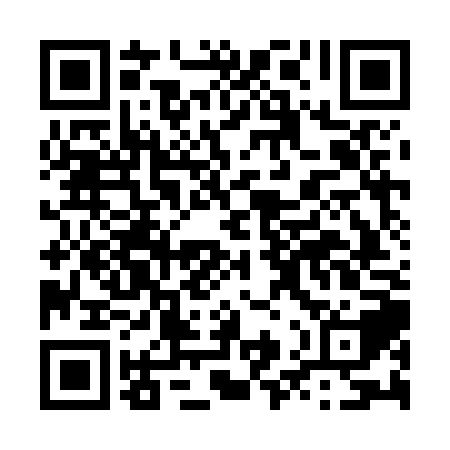 Ramadan times for Zaorbia, CameroonMon 11 Mar 2024 - Wed 10 Apr 2024High Latitude Method: NonePrayer Calculation Method: Muslim World LeagueAsar Calculation Method: ShafiPrayer times provided by https://www.salahtimes.comDateDayFajrSuhurSunriseDhuhrAsrIftarMaghribIsha11Mon5:045:046:1312:153:316:166:167:2112Tue5:035:036:1312:143:306:166:167:2113Wed5:035:036:1212:143:296:166:167:2114Thu5:035:036:1212:143:296:166:167:2115Fri5:025:026:1112:143:286:166:167:2116Sat5:025:026:1112:133:276:166:167:2117Sun5:015:016:1012:133:276:166:167:2118Mon5:015:016:1012:133:266:166:167:2119Tue5:005:006:0912:123:256:166:167:2120Wed5:005:006:0912:123:256:166:167:2121Thu4:594:596:0812:123:246:156:157:2122Fri4:584:586:0812:123:236:156:157:2123Sat4:584:586:0712:113:226:156:157:2124Sun4:574:576:0712:113:226:156:157:2125Mon4:574:576:0612:113:216:156:157:2026Tue4:564:566:0612:103:206:156:157:2027Wed4:564:566:0512:103:196:156:157:2028Thu4:554:556:0512:103:186:156:157:2029Fri4:554:556:0412:093:176:156:157:2030Sat4:544:546:0412:093:176:156:157:2031Sun4:544:546:0312:093:166:156:157:201Mon4:534:536:0312:093:156:146:147:202Tue4:524:526:0212:083:146:146:147:203Wed4:524:526:0212:083:136:146:147:204Thu4:514:516:0112:083:126:146:147:205Fri4:514:516:0112:073:116:146:147:206Sat4:504:506:0012:073:106:146:147:207Sun4:504:506:0012:073:096:146:147:208Mon4:494:495:5912:073:096:146:147:209Tue4:494:495:5912:063:086:146:147:2010Wed4:484:485:5812:063:096:146:147:20